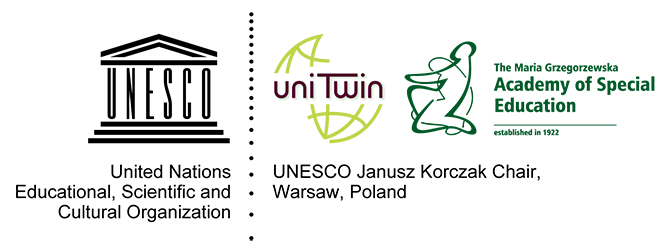 Międzynarodowa Szkoła Letnia – edycja 7pt. “Psychologiczno-pedagogiczne wsparcie ucznia o zróżnicowanych potrzebach”15 – 25 września 2013Psychological and educational support for pupils/students with diverse needsorganizowana przez Katedrę UNESCO im. Janusza Korczaka  w Akademii Pedagogiki Specjalnej im. Marii Grzegorzewskiej we współpracy z PK ds. UNESCO Zakład Psychologii Rozwoju i Wychowania Zakład Terapii PedagogicznejAkademia Pedagogiki Specjalnej, ul. Szczęśliwicka 40, 02-353 Warszawa, PLe-mail: kurbanska@aps.edu.plMiędzynarodowa Szkoła Letnia – edycja 7pt. “Psychologiczno-pedagogiczne wsparcie ucznia o zróżnicowanych potrzebach”15 – 25 września 2013Psychological and educational support for pupils/students with diverse needsorganizowana przez Katedrę UNESCO im. Janusza Korczaka  w Akademii Pedagogiki Specjalnej im. Marii Grzegorzewskiej we współpracy z PK ds. UNESCO Zakład Psychologii Rozwoju i Wychowania Zakład Terapii PedagogicznejAkademia Pedagogiki Specjalnej, ul. Szczęśliwicka 40, 02-353 Warszawa, PLe-mail: kurbanska@aps.edu.plPROGRAMPROGRAM15.09.2013 – sobota, niedziela15.09.2013 – sobota, niedzielaPrzyjazdy i aranżacja pobytuOdbiór uczestników z dworca kolejowego/lotniska; transfer do hoteli studenckich;Pomoc w organizacji i opieka nad gośćmi: doktoranci APSPrzyjazdy i aranżacja pobytuOdbiór uczestników z dworca kolejowego/lotniska; transfer do hoteli studenckich;Pomoc w organizacji i opieka nad gośćmi: doktoranci APS16.09.2013 – poniedziałek (budynek C, II piętro, sala 3213) - Inauguracja16.09.2013 – poniedziałek (budynek C, II piętro, sala 3213) - Inauguracja11.30 – 13.00Rejestracja uczestników : APS (Biuro Współpracy z Zagranicą - budynek C,II p. pokój 3222) - opieka – doktoranciZapoznanie z uczelniąWizyta w  Muzeum Marii Grzegorzewskiej i Historii Uczelni13.00 – 14.00 Przerwa obiadowa14.00 – 14.30Uroczysta Inauguracja Międzynarodowej Szkoły Letniej; Wystąpienia Gości  (sala senatu) – prowadzący: dr Urszula Markowska-Manista (Katedra UNESCO)Jego Magnificencja Prof. Jan Łaszczyk, Rektor APS Prof. Sławomir Ratajski- Sekretarz Generalny PK ds. UNESCOProf. Adam Frączek, Kurator Katedry UNESCO im. Janusza Korczaka w APSProf. APS Ewa Maria Kulesza, kierownik Zakładu Terapii PedagogicznejDr Ewa Sokołowska, p.o. kierownik Zakładu Psychologii Rozwoju i Wychowania14.30 – 16.00Wykład inauguracyjnyCz.IBullying in schools – forms and conditions
Prof. Adam Frączek, Kurator Katedry UNESCO im. Janusza Korczaka w APS16.00 - 16.30Przerwa kawowa16.30 – 18.00PrezentacjePrezentacja uczestników z Polski i zagranicy dotycząca obszaru zainteresowań, planowanych i  realizowanych projektów badawczych Zapoznanie ze szczegółowym programem pobytu uczestników18.30 - 22.00Wieczór integracyjny17.09.2013 – wtorek (budynek C, III piętro, sala 3310) Teorie wychowania: w poszukiwaniu optymalnego modelu pracy17.09.2013 – wtorek (budynek C, III piętro, sala 3310) Teorie wychowania: w poszukiwaniu optymalnego modelu pracy09.30 – 11.00WykładKaranie w wychowaniu – znaczenie i konsekwencje. Doniesienie z badań - dr Monika Dominiak11.00 – 11.30Przerwa kawowa11.30 – 13.00WykładWychowanie, polityczność, społeczeństwo. Znaczenie procesu dydaktycznego dla kształtowania postaw obywatelskich i społeczeństwa obywatelskiego - dr Justyna Melonowska 13.00 – 14.00Przerwa obiadowa14- - 15.30SeminariumWychowanie osób zagrożonych marginalizacją społeczną w optyce filozofii i psychologii  egzystencjalnej - - dr Justyna Melonowska .15.30-17.00SeminariumJak wychować gnuśnego tetryka? Resentyment jako zapoznana kategoria psychologii rozwoju -  dr Justyna Melonowska18.09.2013 – środa (budynek C, III piętro, sala 3310) - Uczeń o zróżnicowanych potrzebach18.09.2013 – środa (budynek C, III piętro, sala 3310) - Uczeń o zróżnicowanych potrzebach09.30 – 11.00WykładRozwiązana prawne i wdrożenia (przygotowanie i opieka merytoryczna: prof. APS Ewa Maria Kulesza, mgr Urszula Gosk, mgr Kamil Kuracki – Zakład Terapii Pedagogicznej)Uczeń o zróżnicowanych potrzebach –  konteksty definicyjne, prawne, edukacyjneProf. APS Ewa Maria Kulesza, Zakład Terapii Pedagogicznej11.00 – 11.30 Przerwa kawowa11.30 – 13.00Modele pracy z uczniami o zróżnicowanych potrzebach edukacyjnychWarsztatyMgr Urszula Gosk, Zakład Terapii Pedagogicznej13.00 – 14.00Przerwa obiadowa14.00 – 15.30 - 17.00WarsztatyBiblioterapia wychowawcza mgr Kamil Kuracki, Zakład Terapii Pedagogicznej19.09.2013 – czwartek (budynek C, III piętro, sala 3310) - Teorie wychowania: w poszukiwaniu optymalnego modelu pracy19.09.2013 – czwartek (budynek C, III piętro, sala 3310) - Teorie wychowania: w poszukiwaniu optymalnego modelu pracy09.30 – 13.30Wizyta studyjna14.30 – 15.3015.30 – 17.00WykładPrezentacja modeli szkoły (przygotowanie i opieka merytoryczna: prof. B. Weigl, dr E. Sokołowska) Wizyty w szkołach różnego typu (Liceum wielokulturowe, Szkoła Bednarska/ Gimnazjum i Liceum Społeczne na Raszyńskiej; szkoła Lauder Morascha)Przerwa obiadowaWskaźnik Edukacyjnej Wartości Dodanej- jako sposób na wyróżnienie typów szkół: wspierających, „straconych szans”, "sukcesu" i "potrzebujących wsparcia" – dr Joanna Rajchert 20.09.2013 – piątek (budynek C, III piętro, sala 3310) - Podsumowanie20.09.2013 – piątek (budynek C, III piętro, sala 3310) - Podsumowanie09.30 – 11.00Forum dyskusyjneForum dyskusje nt. modeli pracy z uczniem o zróżnicowanych potrzebach Przygotowanie postulatów – moderator prof. APS Ewa Maria Kulesza, Zakład Terapii Pedagogicznej11.00 – 11.30Przerwa kawowa11.30 – 13.00Wykład, cz.IIBullying in schools – forms and conditions
Prof. Adam Frączek, Kurator Katedry UNESCO im. Janusza Korczaka w APS13.00 – 13.30Podsumowanie obrad 7. Międzynarodowej Letniej Szkoły - prowadzący dr Urszula Markowska-Manista (Katedra UNESCO)Jego Magnificencja Prof. Jan Łaszczyk, Rektor APS Prof. Sławomir Ratajski, Sekretarz Generalny PK ds. UNESCOProf. Adam Frączek, Kurator Katedry UNESCO im. Janusza Korczaka w APSProf. APS Ewa Maria Kulesza, kierownik Zakładu Terapii PedagogicznejDr Ewa Sokołowska, p.o. kierownik Zakładu Psychologii Rozwoju i Wychowania13.30 – 14.30Przerwa obiadowa14.30 – 17.00Spotkania z wykładowcami Akademii Pedagogiki Specjalnej im. Marii Grzegorzewskiej w ramach zaprojektowanych indywidualnych programów pobytu 22.09.13 – 25.09.13 Realizacja dalszych indywidualnych programów pobytu zgodnych z zatwierdzonym planem (minimum 2 tygodnie, maksimum 1 miesiąc), w tym:- konsultacje ze specjalistami - wizyty w placówkach oświatowych, stowarzyszeniach, instytucjach naukowych itp.- zapoznanie się z dostępnymi w materiałami źródłowymi (w języku angielskim, rosyjskim i in.)- biblioteka Akademii, BUW, Biblioteka Narodowa- praca nad artykułem dot. problematyki badań własnych- poznanie historii i kultury polskiej- przygotowanie raportu z pobytu